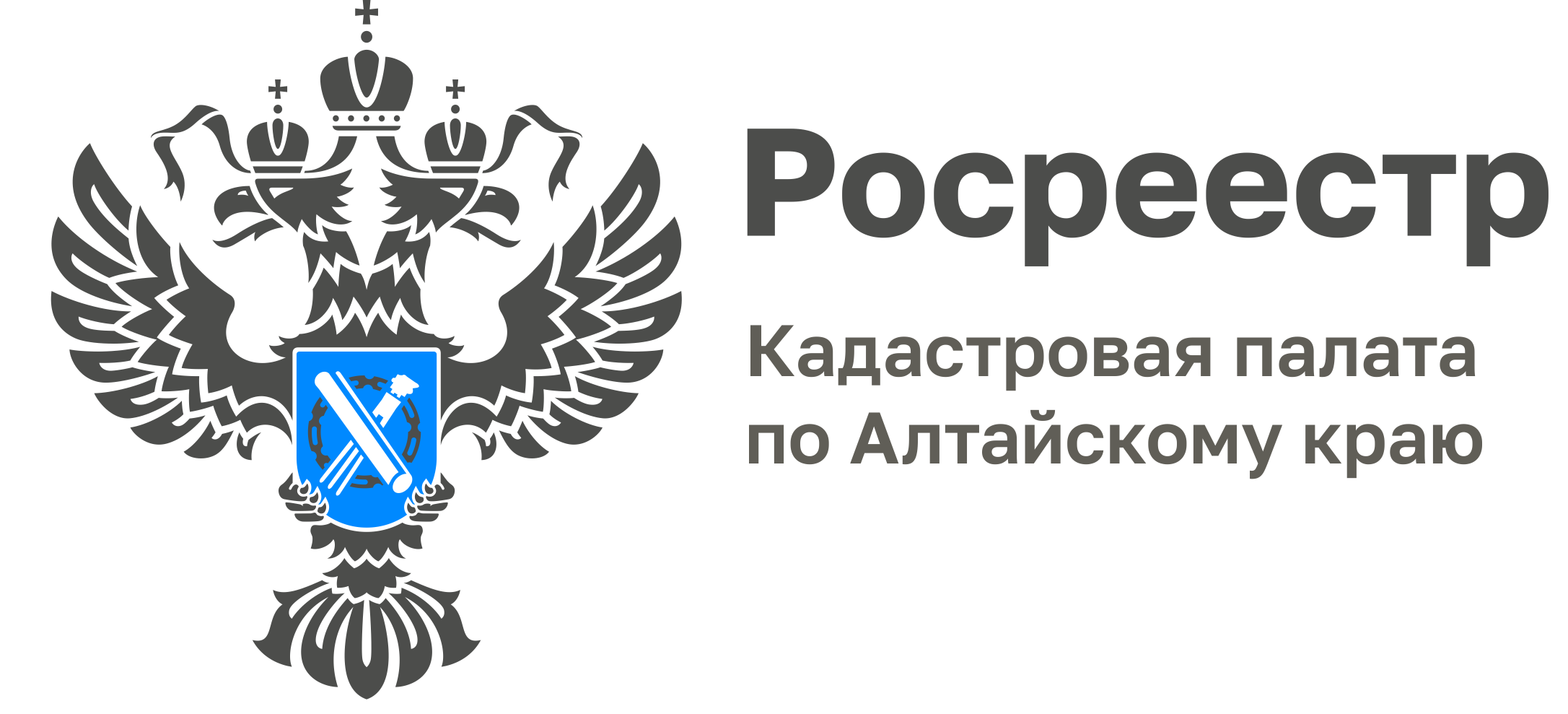 ПРЕСС-РЕЛИЗПрямая линия для пользователей электронных услуг РосреестраЭксперты Кадастровой палаты Алтайского края 24 октября 2022 года 
с 13.00 до 16.00 часов ответят на вопросы жителей региона об электронных услугах Росреестра. Звонки принимаются по телефону (8 (3852) 55-76-59 
(доб. 7212).В настоящее время значительная часть документов поступает в Росреестр или Кадастровую палату в электронном виде. Это обусловлено большими преимуществами получения услуг в электронном виде.«Жители края чаще всего обращаются за государственными услугами онлайн. Так, за 9 месяцев  2022 года поступило более 1,7 млн. запросов о предоставлении сведений, содержащихся в Едином государственном реестре недвижимости (ЕГРН). 95,2% сведений предоставлены в электронном виде. Преимущества электронных сервисов очевидны. Это и более низкая стоимость услуг, и существенная экономия времени», - отметил заместитель директора Кадастровой палаты по Алтайскому краю Игорь Штайнепрайс.Основная причина, по которой жители края предпочитают получать услуги Росреестра в электронном виде, - отсутствие необходимости посещать офисы МФЦ и значительное снижение (до 60%) стоимости услуг.24 октября с 13.00 до 16.00 часов по телефону (8 (3852) 55-76-59 (доб. 7212) жители Алтайского края смогут узнать:- Как получить выписку из ЕГРН или подать заявление на государственную регистрацию прав или государственный кадастровый учет в электронном виде?- Как проверить статус рассмотрения поданного заявления или запроса?- В каких случаях нужно подписывать запрос или заявление электронной подписью?- Чем отличается усиленная квалифицированная электронная подпись от обычной?- Как зарегистрироваться в «Личном кабинете правообладателя» и какие услуги и информацию можно получить с помощью данного сервиса?- Как не попасть на уловки сайтов-подделок или мошенников при получении услуг Росреестра?На эти и другие вопросы ответят эксперты Кадастровой палаты Алтайского края, предоставят подробные консультации, расскажут об алгоритмах действий по работе с электронными сервисами.Материал подготовлен Кадастровой палатой по Алтайскому краюКонтакты для СМИ: тел. 8 (3852) 55-76-59, доб. 7091, 7092,адрес электронной почты: press@22.kadastr.ru. Официальная страница в соц. сети: https://vk.com/kadastr22